16.1	النظر في أحكام تنظيمية وتوزيعات الطيف لإتاحة تطبيقات جديدة محتملة لتكنولوجيا أنظمة التعرف الأوتوماتي (AIS) وتطبيقات جديدة محتملة لتحسين الاتصالات الراديوية البحرية، وفقاً للقرار 360 (WRC-12)؛المسألة Cمقدمةأخذاً في الاعتبار الدراسات التي أجريت خلال فترة الدراسة الحالية، تعرض هذه المقترحات الأوروبية المشتركة ما يلي لإدخال مكون ساتلي لنظام تبادل البيانات في نطاق الموجات المترية (VDES) من أجل المجتمع البحري:ويُقترح توزيع ثانوي جديد للخدمة المتنقلة الساتلية البحرية (أرض-فضاء) في نطاق التردد MHz 161,9625-161,9375 (القناة 2027) ونطاق التردد MHz 162,0125-161,9875 (القناة 2028) من أجل تحسين سعة الاتصالات ASM (الرسائل الخاصة بالتطبيق) وتغطيتها.ويُقترح توزيع ثانوي جديد للخدمة المتنقلة الساتلية البحرية (أرض-فضاء) في نطاق التردد MHz 157,3375-157,1875 (القنوات 1024 و1084 و1025 و1085 و1026 و1086).ويُقترح توزيع ثانوي جديد للخدمة المتنقلة الساتلية البحرية (فضاء-أرض) في نطاق التردد MHz 161,9375-161,7875 (القنوات 2024 و2084 و2025 و2085 و2026 و2086) من أجل تحسين قدرة الاتصالات VDE وتغطيتها وإتاحة استخدام نفس المعدات المستخدمة من أجل الاتصالات VDE للأرض (تبادل البيانات في نطاق الموجات المترية).ويرد وصف تنسيق المحطات الفضائية لتبادل البيانات VDE للخدمة المتنقلة الساتلية البحرية (فضاء-أرض) إزاء خدمات الأرض في تعديل للتذييل 5 للوائح الراديو يقترح قناعاً لكثافة تدفق القدرة. وأُدخلت آلية التنسيق بموجب الرقم 14.9 في الحاشية الجديدة رقم B116.5.ويُقترح تعديل الحكم رقم 208A.5 والحكم رقم 208B.5 لضمان حماية خدمة علم الفلك الراديوي (RAS) في أقرب نطاق تردد.وبغية حماية خدمة علم الفلك الراديوي، يُراجع الملحق 1 بالقرار 739 (Rev.WRC-07) لإدراج خدمة فضائية جديدة في نطاق التردد MHz 161,9375-161,7875.وتصف التوصية ITU-R M.[VDES] مفهوم النظام VDES وخصائصه بصيغتهما المحددة خلال فترة الدراسة.وتستند هذه المقترحات الأوروبية إلى الأسلوب C1-B من تقرير الاجتماع التحضيري.المـادة 5توزيع نطاقات الترددالقسم IV  -  جدول توزيع نطاقات التردد
(انظر الرقم 1.2)MOD	EUR/9A16A3/1MHz 223-148ADD	EUR/9A16A3/2A116.5	يقتصر استعمال الخدمة المتنقلة الساتلية البحرية (أرض-فضاء) لنطاقات التردد MHz 157,3375-157,1875 وMHz 161,9625-161,9375 وMHz 162,0125-161,9875 على الأنظمة التي تعمل وفقاً للتذييل 18.     (WRC-15)ADD	EUR/9A16A3/3B116.5	يقتصر استعمال الخدمة المتنقلة الساتلية البحرية (فضاء-أرض) لنطاق التردد MHz 161,9375-161,7875 على الأنظمة التي تعمل وفقاً للتذييل 18. وهذا الاستخدام مرهون بتطبيق أحكام الرقم 14.9 للتنسيق مع محطات الخدمات الأرضية.      (WRC-15)الأسباب:	تحدد التعديلات أعلاه التي أدخلت على المادة 5 من لوائح الراديو توزيعاً في الخدمة المتنقلة الساتلية البحرية للوصلتين الصاعدة والهابطة لنظام تبادل البيانات في النطاق VHF الذي يرد وصفه في التوصية ITU-R M.[VDES]. ويُوضَّح أيضاً في هذه الحاشية أن التنسيق بين الخدمة المتنقلة البحرية الساتلية والخدمات الأرضية مرهون بتطبيق أحكام الرقم 14.9 من لوائح الراديو.MOD	EUR/9A16A3/4208A.5	يجب على الإدارات، عندما تخصص ترددات للمحطات الفضائية في الخدمة المتنقلة الساتلية في النطاقات MHz 138-137 وMHz 390-387 وMHz 401-400,15، أن تتخذ جميع التدابير الممكنة عملياً لحماية خدمة الفلك الراديوي في النطاقات MHz 153-150,05 وMHz 328,6-322 وMHz 410-406,1 وMHz 614-608 من التداخلات الضارة الناجمة عن الإرسالات غير المطلوبة. ومستويات العتبة للتداخلات الضارة بخدمة علم الفلك الراديوي مبينة في التوصية ذات الصلة الصادرة عن قطاع الاتصالات الراديوية في الاتحاد.     (WRC-)MOD	EUR/9A16A3/5208B.5*	في النطاقات:	MHz 138-137،
	MHz 390-387،
	MHz 401-400,15،
	MHz 1 492-1 452،
	MHz 1 610-1 525،
	MHz 1 626,5-1 613,8،
	MHz 2 690-2 655،
	GHz 22-21,4،ينطبق القرار 739 (Rev.WRC-).      (WRC-)MOD	EUR/9A16A3/6التذييـل 5 (REV.WRC-)تعرف هوية الإدارات التي ينبغي التنسيق معها 
أو الحصول على موافقتها وفقاً لأحكام المادة 9الملحـق 11	قيم العتبة اللازمة للتنسيق في حالة التقاسم بين الخدمة المتنقلة الساتلية (MSS) (فضاء-أرض) وخدمات للأرض في نطاقات الترددات ذاتها، وبين وصلات التغذية للخدمة المتنقلة الساتلية التي تستعمل سواتل غير مستقرة بالنسبة إلى الأرض (فضاء-أرض) وخدمات للأرض في نطاقات التردد ذاتها، وبين خدمة الاستدلال الراديوي الساتلية (RDSS) (فضاء-أرض) وخدمات للأرض في نطاقات التردد ذاتها    (WRC-12)MOD	EUR/9A16A3/71.1	تحت GHz 1*...الأسباب:	يُقترح توسيع عتبة التنسيق المحددة في الملحق 1 بالتذييل 5 للوائح الراديو من أجل النظام VDES الذي يستعمل نطاق التردد MHz 161,9375-161,7875 من خلال استعمال هذا القناع الجديد المحدد.MOD	EUR/9A16A3/8التذييـل 18 (REV.WRC-)جدول ترددات الإرسال في نطاق الموجات المترية (VHF) 
الموزع للخدمة المتنقلة البحرية(انظر المادة 52)...ملاحظات تتعلق بالجدولملاحظات عامة...ملاحظات محددة...الأسباب:	إدخال النظام VDES في التذييل 18 على النحو التالي:والوصلة SAT up3 (القنوات 1024 و1084 و1025 و1085 و1026 و1086) هي وصلة صاعدة لتبادل البيانات VDE من السفينة إلى الساتل.الوصلة SAT Downlink (القنوات 2024 و2084 و2025 و2085 و2026 و2086) هي الوصلة الهابطة لتبادل البيانات VDE من الساتل إلى السفينة.ADD	EUR/9A16A3/9ﺏﺏﺏ)	اعتباراً من 1 يناير 2019، يستعمل دمج القنوات 1024 و1084 و1025 و1085 و1026 و1086 الموزعة أيضاً للخدمة المتنقلة الساتلية البحرية (أرض-فضاء) من أجل استقبال رسائل النظام VDES من السفن على النحو الموصوف في أحدث صيغة للتوصية ITUR M.VDES.      (WRC-15)الأسباب:	تحديد القنوات من أجل الوصلة الصاعدة الساتلية للنظام VDES.ADD	EUR/9A16A3/10ﺝﺝﺝ)	اعتباراً من 1 يناير 2019، يستعمل دمج القنوات 2024 و2084 و2025 و2085 و2026 و2086 الموزعة أيضاً للخدمة المتنقلة الساتلية البحرية (فضاء-أرض) من أجل استقبال رسائل النظام VDES من السواتل على النحو الموصوف في أحدث صيغة للتوصية ITUR M.VDES حيث تسمى هذه القناة المجمعة بالوصلة الهابطة .SAT      (WRC-15)الأسباب:	تحديد القنوات من أجل الوصلة الهابطة الساتلية للنظام VDES.MOD	EUR/9A16A3/11القـرار 739 (REV.WRC-)التوافق بين خدمة الفلك الراديوي والخدمات الفضائية النشيطة
في بعض نطاقات التردد المجاورة أو القريبةإن المؤتمر العالمي للاتصالات الراديوية (جنيف، )،MOD	EUR/9A16A3/12الملحـق 1 بالقـرار 739 (REV.WRC-)سويات العتبة للإرسالات غير المطلوبةالجدول 2-1سويات عتبة كثافة تدفق القدرة المكافئة(1) للإرسالات غير المطلوبة 
من جميع المحطات الفضائية لنظام ساتلي غير مستقر بالنسبة إلى الأرض في موقع محطة للفلك الراديويSUP	EUR/9A16A3/13القـرار 360 (WRC-12)النظر في أحكام تنظيمية وتوزيعات في طيف الترددات لتطبيقات تكنولوجيا 
أنظمة التعرف الأوتوماتي والاتصالات الراديوية البحرية المعززةالأسباب:	يُقترح إلغاء القرار 360 (WRC-12) حيث لن تكون هناك حاجة إليه بعد استكمال الدراسات وتحديد المؤتمر WRC-15 لترددات من أجل تعزيز الاتصالات الراديوية البحرية.___________المؤتمر العالمي للاتصالات الراديوية (WRC-15)جنيف، 2-27 نوفمبر 2015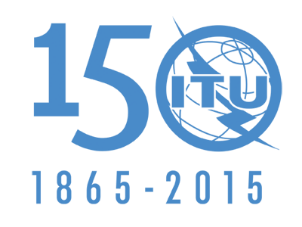 الاتحــــاد الـدولــــي للاتصــــالاتالجلسة العامةالإضافة 3
للوثيقة 9(Add.16)-A24 يونيو 2015الأصل: بالإنكليزيةمقترحات أوروبية مشتركة مقترحات أوروبية مشتركة مقترحات بشأن أعمال المؤتمرمقترحات بشأن أعمال المؤتمرالبنـد 16.1 من جدول الأعمالالبنـد 16.1 من جدول الأعمالالتوزيع على الخدماتالتوزيع على الخدماتالتوزيع على الخدماتالإقليم 1الإقليم 2الإقليم 3-156,8375ثابتةمتنقلة باستثناء المتنقلة للطيران-156,8375   ثابتة   متنقلة-156,8375   ثابتة   متنقلة226.5   226.5   226.5ثابتةمتنقلة باستثناء المتنقلة للطيران   ثابتة   متنقلة   ثابتة   متنقلة226.5   226.5   226.5ثابتةمتنقلة باستثناء المتنقلة للطيران   ثابتة   متنقلة   ثابتة   متنقلة226.5   226.5   226.5ثابتةمتنقلة باستثناء المتنقلة للطيران   ثابتة   متنقلة   ثابتة   متنقلة226.5   226.5   226.5161,9625-ثابتةمتنقلة باستثناء المتنقلة للطيران161,9625-   ثابتة   متنقلة161,9625-   ثابتة   متنقلة226.5   226.5   226.5161,9875161,9625ثابتةمتنقلة باستثناء المتنقلة للطيرانمتنقلة ساتلية (أرض-فضاء) 228F.5161,9875161,9625متنقلة للطيران (OR)متنقلة بحريةمتنقلة ساتلية (أرض-فضاء)161,9875161,9625متنقلة بحريةمتنقلة للطيران (OR)  228E.5متنقلة ساتلية (أرض-فضاء) 228F.5228B.5  228A.5  226.5228C.5  228D.5226.5162,0125161,9875ثابتةمتنقلة باستثناء المتنقلة للطيران162,0125161,9875   ثابتة   متنقلة162,0125161,9875   ثابتة   متنقلة229.5 226.5    226.5    226.5رقم القناةملاحظاتترددات الإرسال
(MHz)ترددات الإرسال
(MHz)بين السفنالعمليات المينائية
وحركة السفنالعمليات المينائية
وحركة السفنالمراسلات
العموميةرقم القناةملاحظاتمن محطات السفنمن المحطات الساحليةبين السفنتردد وحيدترددانالمراسلات
العمومية24ث)، ثﺙ)، خ)157,200161,800xxx84ث)، ثﺙ)، خ)157,225161,825xxx25ث)، ثﺙ)، خ)157,250161,850xxx85ث)، ثﺙ)، خ)157,275161,875xxx26ث)، ثﺙ)، خ)157,300161,900xxx86ث)، ثﺙ)، خ)157,325161,925xxxالخدمة الفضائيةنطاق الخدمة الفضائيةنطاق خدمة
الفلك الراديويالرصد المتواصل، 
هوائي مكافئي وحيدالرصد المتواصل، 
هوائي مكافئي وحيدرصد الخطوط الطيفية، 
هوائي مكافئي وحيدرصد الخطوط الطيفية، 
هوائي مكافئي وحيدقياس تداخل ذو خط أساس
طويل جداً (VLBI)قياس تداخل ذو خط أساس
طويل جداً (VLBI)شرط التطبيق: أن يستلم المكتب معلومات النشر المسبق عقب دخول الوثائق الختامية للمؤتمرات التالية حيز النفاذ:الخدمة الفضائيةنطاق الخدمة الفضائيةنطاق خدمة
الفلك الراديويكثافة تدفق القدرة(2)عرض النطاق المرجعيكثافة تدفق القدرة(2)عرض النطاق المرجعيكثافة تدفق القدرة (2)عرض النطاق المرجعيشرط التطبيق: أن يستلم المكتب معلومات النشر المسبق عقب دخول الوثائق الختامية للمؤتمرات التالية حيز النفاذ:(MHz)(MHz)(dB(W/m2))(MHz)(dB(W/m2))(kHz)(dB(W/m2))(kHz)شرط التطبيق: أن يستلم المكتب معلومات النشر المسبق عقب دخول الوثائق الختامية للمؤتمرات التالية حيز النفاذ:الخدمة المتنقلة الساتلية (فضاء-أرض)138-137153-150,05238–2,95NANANANAWRC-07االخدمة المتنقلة الساتلية (فضاء-أرض)390-387328,6-322240–6,6255–10228–10WRC-07الخدمة المتنقلة الساتلية (فضاء-أرض)401-400,15410-406,1242–3,9NANANANAWRC-07الخدمة المتنقلة الساتلية (فضاء-أرض)1 559-1 5251 427-1 400243–27259–20229–20WRC-07خدمة الملاحة الراديوية الساتلية (فضاء-أرض) (3)1 610-1 5591 613,8-1 610,6NANA258–20230–20WRC-07الخدمة المتنقلة الساتلية (فضاء-أرض)1 559-1 5251 613,8-1 610,6NANA258–20230–20WRC-07الخدمة المتنقلة الساتلية (فضاء-أرض)1 626,5-1 613,81 613,8-1 610,6NANA258–20230–20WRC-03